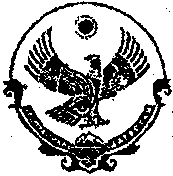                         РЕСПУБЛИКА  ДАГЕСТАН  муниципальное  образование   «Бабаюртовский  район»Собрание депутатов муниципального районас. Бабаюрт  ул. Ленина  №29                                                                                            тел (87247)  2-13-31  факс 2-13-31РЕШЕНИЕ 	20  июля  2016 года                                                         		  № 81-6РС	Отчет администрации муниципального района                       об исполнении консолидированного районного бюджета МО «Бабаюртовский район» за 1 –полугодие     2016 года    Рассмотрев  отчет администрации муниципального района                       «Бабаюртовский  район»  об  исполнении консолидированного бюджета муниципального образования «Бабаюртовский  район»   за 1 –полугодие  2016 года,   Собрание депутатов муниципального района    «Бабаюртовский  район»  Республики  Дагестан  р  е  ш  а  е т :            1. Принять к сведению отчет администрации  муниципального района «Бабаюртовский район» об исполнении консолидированного бюджета муниципального образования «Бабаюртовский район» за 1-полугодие  2016 года  по доходам в сумме 312739,0  тыс.  рублей,  с превышением  доходов над расходами  в сумме  1113,0  тыс. рублей, согласно приложению №1,  в том числе исполнение районного бюджета муниципального района «Бабаюртовский район» по доходам в сумме 304235,0 тыс.  рублей, согласно приложению №2, исполнение   бюджета сельских  поселений муниципального образования  «Бабаюртовский район» по доходам  в сумме 15331,0тыс.  рублей, согласно приложению №3.	2. Принять к сведению отчет администрации муниципального района «Бабаюртовский район» об исполнении консолидированного бюджета муниципального образования «Бабаюртовский район» за первое полугодие   2016 года по расходам в сумме  311626,0 тыс. рублей, согласно приложению №4.           3 Настоящее решение направить Главе муниципального района для подписания и обнародования.   Председатель Собрания депутатов   муниципального района                                                                 А. А. Акмурзаев    Глава   муниципального района                                                                Э.Г.Карагишиев .   Приложение №1                                                                                                                                                              			 к решению  Собрания депутатов 																муниципального 	района     																«Бабаюртовский 	район» 																 от  20.07.2016 года	 №81-6Р                                                                                        								Председатель Собрания депутатов																	муниципального района																			А.А.Акмурзаев																  Глава муниципального района							                                                                                                        _________________ Карагишиев Э. Г.СВЕДЕНИЯоб исполнении консолидированного  бюджета муниципального района «Бабаюртовский район» по доходам за  1-полугодие 2016 год                                                                                                                                                                                                                       в тыс. рублях                																	Приложение №2                                                                                                                                                              			 к решению  Собрания депутатов 																муниципального 	района     																«Бабаюртовский 	район» 																 от  20.07.2016 года	 №81-6Р                                                                                        								Председатель Собрания депутатов																	муниципального района																			А.А.Акмурзаев																  Глава муниципального района							                                                                                                        _________________ Карагишиев Э. Г.СВЕДЕНИЯоб исполнении   бюджета муниципального района «Бабаюртовский район»  по доходам за  1-полугодие 2016 год                                                                                                                                                                                                                       в тыс. рублях                																	Приложение №3                                                                                                                                                              			 к решению  Собрания депутатов 																муниципального 	района     																«Бабаюртовский 	район» 																 от  20.07.2016 года	 №81-6Р                                                                                        								Председатель Собрания депутатов																	муниципального района																			А.А.Акмурзаев																  Глава муниципального района							                                                                                                        _________________ Карагишиев Э. Г.										СВЕДЕНИЯоб исполнении   бюджета муниципальных поселений района «Бабаюртовский район» по доходам за 1-полугодие 2016 год                                                                                                                                                                                                                       в тыс. рублях                                                                                                                                                                                                                	Приложение №4                                                                                                                                                              			 к решению  Собрания депутатов 																муниципального 	района     																«Бабаюртовский 	район» 																 от  20.07.2016 года	 №81-6Р                                                                                        								Председатель Собрания депутатов																муниципального района																			А.А.Акмурзаев																  Глава муниципального района	 																		Э.Г.Карагишиев									СВЕДЕНИЯоб исполнении консолидированного бюджета муниципального района «Бабаюртовский район» по расходам за 1-полугодие 2016 год                                                                                                                                                                                   (тыс. рублей)      Наименование  показателя         Код доходовУтвержденона 1-полугИсполненоза 1-полугПроцентисполненияНалог на доходы физических лиц - Всего000101020000100001103578937178104Налог на доходы физических лиц с доходов, облагаемый по налоговой ставке, установленный пунктом 1 статьи 224 Налогового кодекса Российской Федерации, за исключением доходов, полученные физическими лицами, зарегистрированными в качестве индивидуальных предпринимателей000101020100100001103573537132104Налог на доходы физических лиц с доходов, облагаемый по налоговой ставке, установленный пунктом 1 статьи 224 Налогового кодекса Российской Федерации, и полученные физическими лицами, зарегистрированными в качестве индивидуальных предпринимателей00010102020010000110494184Налог на доходы физических лиц с доходов, полученные в виде выигрышей и призов в проводимых конкурсах, играх и других мероприятиях  0001010203001000011055100Налог на доходы физических лиц с доходов, полученными физическими лицами, являющимися иностранными гражданами, осуществляющими трудовую деятельность по найму у физических лиц на основании патента00110102040010000110Налоги на товары и услуги, реализуемые на территории Российской Федерации0001030000000000000058946845116Доходы от  уплаты акцизов на дизельное топливо подлежащее распределению между бюджетами субъектами РФ и местными бюджетами с учетом установленных деференцированных нормативов отчислений в местные бюджеты0001030223001000011015002328155Доходы от  уплаты акцизов на моторные масла  подлежащее распределению между бюджетами субъектами РФ и местными бюджетами с учетом установленных деференцированных нормативов отчислений в местные бюджеты000103022400100001103838100Доходы от  уплаты акцизов на автомобильный бензин  подлежащее распределению между бюджетами субъектами РФ и местными бюджетами с учетом установленных деференцированных нормативов отчислений в местные бюджеты0001030225001000011047224845103Доходы от  уплаты акцизов на прямогонный бензин  подлежащее распределению между бюджетами субъектами РФ и местными бюджетами с учетом установленных деференцированных нормативов отчислений в местные бюджеты00010302260010000110-366-366100Налоги на совокупный доход – Всего 0001050000000000011045244724Налог, взимаемый в связи с применением упрощенной системы налогообложения00010501000000000110Налог, взимаемый с налогоплательщиков, выбравших в качестве объекта налогообложения доходы000105010110100001101300122996Налог, взимаемый с налогоплательщиков, выбравших в качестве объекта налогообложения доходы (за налоговые периоды, истекшие до 1 января 2011 года)0001050101201000011055100Налог, взимаемый с налогоплательщиков, выбравших в качестве объекта налогообложения доходы,  уменьшенные на величину расходов000105010200100001101300116590Единый налог на вмененный доход для отдельных видов деятельности000105020100200001101550138389Единый налог на вмененный доход для отдельных видов деятельности (за налоговые периоды, истекшие до 1 января 2011 года)00010502020020000110-11-11Единый сельскохозяйственный налог00010503000010000110380953251Единый сельскохозяйственный налог (за налоговые периоды, истекшие до 1 января 2011 года)00010503020010000110Налоги на имущество000106000000000000004676354376Налог на имущество физических лиц00010601000000000110Налог на имущество физических лиц, взимаемый по ставкам, применяемым к объектам налогообложения, расположенным в границах поселений00010601030100000110150571748Транспортный налог00010604000020000110Транспортный налог с организаций00010604011020000110Транспортный налог с физических лиц00010604012020000110Земельный налог000106060000000001103171282689Земельный налог, взимаемый по ставкам, установленным в соответствии с подпунктом 1пукта 1 статьи 394 Налогового кодекса Российской Федерации00010606010000000110Земельный налог, взимаемый по ставкам, установленным в соответствии с подпунктом 1пукта 1 статьи 394 Налогового кодекса Российской Федерации и применяемый к объектам налогообложения расположенным в границах поселений00010606013100000110Земельный налог, взимаемый по ставкам, установленным в соответствии с подпунктом 2 пункта 1 статьи 394 Налогового кодекса Российской Федерации и применяемый к объектам налогообложения расположенным в границах поселений00010606023100000110Земельный налог с организаций, обладающих земельным участком, расположенным в границах межселенных территорий.0001060603305000011060051085Земельный налог с организаций, обладающих земельным участком, расположенным в границах сельских поселений.000106060331000001101600148893Земельный налог с физических лиц, обладающих земельным участком, расположенным в границах межселенных территорий.0001060604305000011020010854Земельный налог с физических лиц, обладающих земельным участком, расположенным в границах сельских поселений.0001060604310000011077172093Государственная пошлина00010800000000000000193631327Государственная пошлина по делам, рассматриваемым в судах общей юрисдикции, мировыми судьями 00010803010010000110193631327Государственная пошлина за государственную регистрацию транспортных средств и иные юридически значимые действия00010807140010000110Задолженность и перерасчеты по отменным налогам, сборам и иным обязательным платежам0001090000000000000001690Налог на прибыль организаций, зачислявшийся до 1 января 2005г. в местные бюджеты, мобилизуемый на территориях муниципальных районах00010901030050000110050Земельный налог( по обязательствам, возникшим до 1 января 2006 года) мобилизуемый на межселенных территориях0001090405305000011001490Целевые сборы граждан и предприятий, учреждений, организаций на содержание милиции, на благоустройство территорий, на нужды образования и другие цели000109070330500001100150Доходы от использования имущества, находящегося в государственной и муниципальной собственности0001110000000000000037884084108Доходы, получаемые в виде арендной платы за земельные участки000111050130500001200940Доходы, получаемые в виде арендной платы находящиеся в собственности поселений0001110502510000012037883788100Доходы от сдачи в аренду имущества, находящегося в оперативном управлении органов управления муниципальных районов и созданных ими учреждений0001110503505000012002020Платежи при пользовании природными ресурсами000112000000000000000480Плата за негативное воздействие на окружающую среду 00011201000010000120Плата за размещение отходов производства и потребление000112010400100001200480Прочие доходы от оказания платных услуг (работ0001130000000000000016231732107Прочие доходы от оказания платных услуг (работ) получателями средств бюджетов муниципальных районов0001130199505000013016231732107Доходы от продажи имущества 00011400000000000000000Доходы от продажи земельных участков, находящихся в собственности муниципальных районов (за исключением земельных участков муниципальных бюджетных и автономных учреждений)00011406025050000430Штрафы, санкции, возмещения ущерба 00011600000000000000017180Денежные взыскания (штрафы) за нарушение законодательства о налогах и сборах00011603010010000140030Денежные взыскания (штрафы) за административные правонарушения в области налогов и сборов00011603030010000140Денежные взыскания (штрафы) за нарушение законодательства о применении контрольной – счетной техники при осуществлении наличных денежных расчетов000116060000100001400120Денежные взыскания за нарушение бюджетного законодательства РФ00011618000000000140Денежные взыскания (штрафы)0001162000000000000009840Денежные взыскания (штрафы) и иные суммы, взыскиваемые с лиц, виновных в совершении преступлений, и возмещении ущерба имуществу, зачисляемые в бюджеты муниципального района 0001162105005000014009730Денежные взыскания (штрафы) за нарушение законодательства об охране и использовании животного мира00011625030010000140Денежные взыскания (штрафы) за нарушение законодательства в области охраны окружающей среды00011625060010000140040Денежные взыскания (штрафы) за нарушение Федерального закона «О пожарной безопасности»00011627000010000140Денежные взыскания (штрафы) за нарушение законодательства в области обеспечения санитарно – эпидемиологического благополучия человека 00011628000010000140070Денежные взыскания (штрафы) за административные правонарушения000116300000000000000690Денежные взыскания (штрафы) за административные правонарушения в области дорожного движения00011630000010000140Прочие денежные взыскания (штрафы) за правонарушения в области дорожного движения000116300300100001400690Денежные взыскания (штрафы) за нарушение законодательства Российской Федерации о контрактной системе в сфере закупок товаров, работ, услуг для обеспечения государственных и муниципальных нужд для нужд муниципальных районов.00011630050050000140Суммы по искам о возмещении вреда, причиненного окружающей среде, подлежащие зачислению в бюджеты муниципальных районов00011635030050000140Денежные взыскания (штрафы) за нарушения законодательства Российской Федерации об административных правонарушениях, предусмотренные статьей 20.25 Кодекса Российской Федерации об административных правонарушениях.000116430000100001400270Денежные взыскания (штрафы) за нарушения законодательства Российской Федерации об административных правонарушениях, предусмотренные статьей 20.25 Кодекса Российской Федерации об административных правонарушениях.000116430000100001400270Прочие поступления от денежных взысканий (штрафов) и иных сумм в возмещении ущерба0001169000000000014006230Прочие поступления от денежных взысканий (штрафов) и иных сумм в возмещении ущерба, зачисляемые в бюджеты муниципальных районов0001169005005000014006230Прочие неналоговые доходы00011700000000000000012950Невыясненные поступления, зачисляемые в бюджеты муниципальных районов000117010500500001800210Невыясненные поступления, зачисляемые в бюджеты поселений00011701050100000180Прочие неналоговые доходы бюджетов муниципальных районов0001170505005000018009270Прочие неналоговые доходы поселений0001170505010000018003470Итого собственные доходы000100000000000000005648761967110Финансовая помощь из РБ РД00020200000000000000250772,0250772100Дотация0002020100105000015138973,038973100Субсидии 000202029990500001516500,06500100Субвенция00020203000000000151206720,0206720100Взаимные 00020204012050000151753,0753100Прочие доходы000218050100500001514,04100Возврат остатков субсидий (район)00021905000050000151-2174,0-2174100Возврат остатков субсидий (поселения)00021905000100000151-4,0-4100Всего доходы00085000000000000000307209312739102      Наименование  показателя         Код доходовУтвержденона 1-полугИсполненоза 1-полугПроцентисполненияНалог на доходы физических лиц - Всего000101020000100001103467036016104Налог на доходы физических лиц с доходов, облагаемый по налоговой ставке, установленный пунктом 1 статьи 224 Налогового кодекса Российской Федерации, за исключением доходов, полученные физическими лицами, зарегистрированными в качестве индивидуальных предпринимателей000101020100100001103462535971104Налог на доходы физических лиц с доходов, облагаемый по налоговой ставке, установленный пунктом 1 статьи 224 Налогового кодекса Российской Федерации, и полученные физическими лицами, зарегистрированными в качестве индивидуальных предпринимателей000101020200100001104040100Налог на доходы физических лиц с доходов, полученные в виде выигрышей и призов в проводимых конкурсах, играх и других мероприятиях  0001010203001000011055100Налог на доходы физических лиц с доходов, полученными физическими лицами, являющимися иностранными гражданами, осуществляющими трудовую деятельность по найму у физических лиц на основании патента00110102040010000110Налоги на товары и услуги, реализуемые на территории Российской Федерации0001030000000000000058946845116Доходы от  уплаты акцизов на дизельное топливо подлежащее распределению между бюджетами субъектами РФ и местными бюджетами с учетом установленных деференцированных нормативов отчислений в местные бюджеты0001030223001000011015002328155Доходы от  уплаты акцизов на моторные масла  подлежащее распределению между бюджетами субъектами РФ и местными бюджетами с учетом установленных деференцированных нормативов отчислений в местные бюджеты000103022400100001103838100Доходы от  уплаты акцизов на автомобильный бензин  подлежащее распределению между бюджетами субъектами РФ и местными бюджетами с учетом установленных деференцированных нормативов отчислений в местные бюджеты0001030225001000011047224845103Доходы от  уплаты акцизов на прямогонный бензин  подлежащее распределению между бюджетами субъектами РФ и местными бюджетами с учетом установленных деференцированных нормативов отчислений в местные бюджеты00010302260010000110-366-366100Налоги на совокупный доход – Всего 0001050000000000011044104438101Налог, взимаемый в связи с применением упрощенной системы налогообложения00010501000000000110Налог, взимаемый с налогоплательщиков, выбравших в качестве объекта налогообложения доходы000105010110100001101300122996Налог, взимаемый с налогоплательщиков, выбравших в качестве объекта налогообложения доходы (за налоговые периоды, истекшие до 1 января 2011 года)0001050101201000011055100Налог, взимаемый с налогоплательщиков, выбравших в качестве объекта налогообложения доходы,  уменьшенные на величину расходов000105010200100001101300116590Единый налог на вмененный доход для отдельных видов деятельности000105020100200001101550138389Единый налог на вмененный доход для отдельных видов деятельности (за налоговые периоды, истекшие до 1 января 2011 года)00010502020020000110-11-11100Единый сельскохозяйственный налог00010503000010000110266667251Единый сельскохозяйственный налог (за налоговые периоды, истекшие до 1 января 2011 года)00010503020010000110Налоги на имущество0001060000000000000006180Налог на имущество физических лиц00010601000000000110Налог на имущество физических лиц, взимаемый по ставкам, применяемым к объектам налогообложения, расположенным в границах поселений00010601030100000110Транспортный налог00010604000020000110Транспортный налог с организаций00010604011020000110Транспортный налог с физических лиц00010604012020000110Земельный налог00010606000000000110Земельный налог, взимаемый по ставкам, установленным в соответствии с подпунктом 1пукта 1 статьи 394 Налогового кодекса Российской Федерации00010606010000000110Земельный налог, взимаемый по ставкам, установленным в соответствии с подпунктом 1пукта 1 статьи 394 Налогового кодекса Российской Федерации и применяемый к объектам налогообложения расположенным в границах поселений00010606013100000110Земельный налог, взимаемый по ставкам, установленным в соответствии с подпунктом 2 пункта 1 статьи 394 Налогового кодекса Российской Федерации и применяемый к объектам налогообложения расположенным в границах поселений00010606023100000110Земельный налог с организаций, обладающих земельным участком, расположенным в границах межселенных территорий.0001060603305000011005100Земельный налог с физических лиц, обладающих земельным участком, расположенным в границах межселенных территорий.0001060604305000011001080Государственная пошлина00010800000000000000193631327Государственная пошлина по делам, рассматриваемым в судах общей юрисдикции, мировыми судьями 00010803010010000110193631327Государственная пошлина за государственную регистрацию транспортных средств и иные юридически значимые действия00010807140010000110Задолженность и перерасчеты по отменным налогам, сборам и иным обязательным платежам0001090000000000000001690Налог на прибыль организаций, зачислявшийся до 1 января 2005г. в местные бюджеты, мобилизуемый на территориях муниципальных районах00010901030050000110050Земельный налог( по обязательствам, возникшим до 1 января 2006 года) мобилизуемый на межселенных территориях000109040530500001100149Целевые сборы граждан и предприятий, учреждений, организаций на содержание милиции, на благоустройство территорий, на нужды образования и другие цели000109070330500001100150Доходы от использования имущества, находящегося в государственной и муниципальной собственности0001110000000000000002960Доходы, получаемые в виде арендной платы находящиеся в собственности поселений00011105025100000120Доходы, получаемые в виде арендной платы за земельные участки000111050130500001200940Доходы от сдачи в аренду имущества, находящегося в оперативном управлении органов управления муниципальных районов и созданных ими учреждений0001110503505000012002020Платежи при пользовании природными ресурсами000112000000000000000480Плата за негативное воздействие на окружающую среду 00011201000010000120Плата за размещение отходов производства и потребление000112010400100001200480Прочие доходы от оказания платных услуг (работ0001130000000000000016231732107Прочие доходы от оказания платных услуг (работ) получателями средств бюджетов муниципальных районов0001130199505000013016231732107Доходы от продажи имущества 00011400000000000000Доходы от продажи земельных участков, находящихся в собственности муниципальных районов (за исключением земельных участков муниципальных бюджетных и автономных учреждений)00011406025050000430Штрафы, санкции, возмещения ущерба 00011600000000000000017180Денежные взыскания (штрафы) за нарушение законодательства о налогах и сборах00011603010010000140030Денежные взыскания (штрафы) за административные правонарушения в области налогов и сборов00011603030010000140Денежные взыскания (штрафы) за нарушение законодательства о применении контрольной – счетной техники при осуществлении наличных денежных расчетов000116060000100001400120Денежные взыскания за нарушение бюджетного законодательства РФ00011618000000000140Денежные взыскания (штрафы)0001162000000000000009840Денежные взыскания (штрафы) и иные суммы, взыскиваемые с лиц, виновных в совершении преступлений, и возмещении ущерба имуществу, зачисляемые в бюджеты муниципального района 0001162105005000014009730Денежные взыскания (штрафы) за нарушение законодательства об охране и использовании животного мира00011625030010000140Денежные взыскания (штрафы) за нарушение законодательства в области охраны окружающей среды00011625060010000140040Денежные взыскания (штрафы) за нарушение Федерального закона «О пожарной безопасности»00011627000010000140Денежные взыскания (штрафы) за нарушение законодательства в области обеспечения санитарно – эпидемиологического благополучия человека 00011628000010000140070Денежные взыскания (штрафы) за административные правонарушения000116300000000000000690Денежные взыскания (штрафы) за административные правонарушения в области дорожного движения00011630000010000140Прочие денежные взыскания (штрафы) за правонарушения в области дорожного движения000116300300100001400690Денежные взыскания (штрафы) за нарушение законодательства Российской Федерации о контрактной системе в сфере закупок товаров, работ, услуг для обеспечения государственных и муниципальных нужд для нужд муниципальных районов.00011630050050000140Суммы по искам о возмещении вреда, причиненного окружающей среде, подлежащие зачислению в бюджеты муниципальных районов00011635030050000140Денежные взыскания (штрафы) за нарушения законодательства Российской Федерации об административных правонарушениях, предусмотренные статьей 20.25 Кодекса Российской Федерации об административных правонарушениях.000116430000100001400270Денежные взыскания (штрафы) за нарушения законодательства Российской Федерации об административных правонарушениях, предусмотренные статьей 20.25 Кодекса Российской Федерации об административных правонарушениях.000116430000100001400270Прочие поступления от денежных взысканий (штрафов) и иных сумм в возмещении ущерба0001169000000000014006230Прочие поступления от денежных взысканий (штрафов) и иных сумм в возмещении ущерба, зачисляемые в бюджеты муниципальных районов0001169005005000014006230Прочие неналоговые доходы0001170000000000000009480Невыясненные поступления, зачисляемые в бюджеты муниципальных районов000117010500500001800210Невыясненные поступления, зачисляемые в бюджеты поселений000117010501000001800Прочие неналоговые доходы бюджетов муниципальных районов00011705050050000180021Прочие неналоговые доходы поселений00011705050100000180Итого собственные доходы000100000000000000004679053459114Финансовая помощь из РБ РД00020200000000000000250776250776100Дотация000202010010500001513897338973100Субсидии 0002020299905000015165006500100Субвенция00020203000000000151206720206720100Взаимные 00020204012050000151753753100Прочие доходы0002180501005000015144100Возврат остатков субсидий00021905000050000151-2174-2174100Всего доходы00085000000000000000297566304235102      Наименование  показателя         Код доходовУтвержденона 1-полугИсполненоза 1-полугПроцентисполненияНалог на доходы физических лиц - Всего0001010200001000011011191162104Налог на доходы физических лиц с доходов, облагаемый по налоговой ставке, установленный пунктом 1 статьи 224 Налогового кодекса Российской Федерации, за исключением доходов, полученные физическими лицами, зарегистрированными в качестве индивидуальных предпринимателей0001010201001000011011101161104Налог на доходы физических лиц с доходов, облагаемый по налоговой ставке, установленный пунктом 1 статьи 224 Налогового кодекса Российской Федерации, и полученные физическими лицами, зарегистрированными в качестве индивидуальных предпринимателей000101020200100001109111Налог на доходы физических лиц с доходов, полученные в виде выигрышей и призов в проводимых конкурсах, играх и других мероприятиях  00010102030010000110Налог на доходы физических лиц с доходов, полученными физическими лицами, являющимися иностранными гражданами, осуществляющими трудовую деятельность по найму у физических лиц на основании патента00110102040010000110Налоги на совокупный доход – Всего 00010500000000000110114286251Налог, взимаемый в связи с применением упрощенной системы налогообложения00010501000000000110Налог, взимаемый с налогоплательщиков, выбравших в качестве объекта налогообложения доходы00010501010010000110Налог, взимаемый с налогоплательщиков, выбравших в качестве объекта налогообложения доходы,  уменьшенные на величину расходов00010501020010000110Единый налог на вмененный доход для отдельных видов деятельности00010502000020000110Единый сельскохозяйственный налог00010503000010000110114286251Единый сельскохозяйственный налог (за налоговые периоды, истекшие до 1 января 2011 года)00010503020010000110Налоги на имущество000106000000000000004676292563Налог на имущество физических лиц00010601000000000110Налог на имущество физических лиц, взимаемый по ставкам, применяемым к объектам налогообложения, расположенным в границах поселений00010601030100000110150571748Транспортный налог00010604000020000110Транспортный налог с организаций00010604011020000110Транспортный налог с физических лиц00010604012020000110Земельный налог00010606000000000110Земельный налог, взимаемый по ставкам, установленным в соответствии с подпунктом 1пукта 1 статьи 394 Налогового кодекса Российской Федерации00010606010000000110Земельный налог, взимаемый по ставкам, установленным в соответствии с подпунктом 1пукта 1 статьи 394 Налогового кодекса Российской Федерации и применяемый к объектам налогообложения расположенным в границах поселений00010606013100000110Земельный налог, взимаемый по ставкам, установленным в соответствии с подпунктом 2 пункта 1 статьи 394 Налогового кодекса Российской Федерации и применяемый к объектам налогообложения расположенным в границах поселений00010606023100000110Земельный налог с организаций, обладающих земельным участком, расположенным в границах сельских поселений000106060331000001102300148865Земельный налог с физических лиц, обладающих земельным участком, расположенным в границах сельских поселений0001060604310000011087172083Государственная пошлина00010800000000000000Государственная пошлина по делам, рассматриваемым в судах общей юрисдикции, мировыми судьями 00010803010010000110Государственная пошлина за государственную регистрацию транспортных средств и иные юридически значимые действия00010807140010000110Задолженность и перерасчеты по отменным налогам, сборам и иным обязательным платежам00010900000000000000Земельный налог( по обязательствам, возникшим до 1 января 2006 года) мобилизуемый на межселенных территориях00010904005050000110Земельный налог( по обязательствам, возникшим до 1 января 2006 года) мобилизуемый  на территориях сельских поселений00010904053100000110Доходы от использования имущества, находящегося в государственной и муниципальной собственности0001110000000000000037883788100Доходы, получаемые в виде арендной платы находящиеся в собственности поселений0001110502510000012037883788100Доходы, получаемые в виде арендной платы за земельные участки00011105013050000120Платежи при пользовании природными ресурсами00011200000000000000Плата за негативное воздействие на окружающую среду 00011201000010000120Доходы от продажи имущества 00011400000000000000Штрафы, санкции, возмещения ущерба 00011600000000000000Денежные взыскания (штрафы) за административные правонарушения в области налогов и сборов00011603030010000140Денежные взыскания (штрафы) за нарушение законодательства о применении контрольной – счетной техники при осуществлении наличных денежных расчетов00011606000010000140Денежные взыскания за нарушение бюджетного законодательства РФ00011618000000000140Денежные взыскания (штрафы) и иные суммы, взыскиваемые с лиц, виновных в совершении преступлений, и возмещении ущерба имуществу, зачисляемые в бюджеты муниципального района 00011621050050000140Денежные взыскания (штрафы) за нарушение законодательства об охране и использовании животного мира00011625030010000140Денежные взыскания (штрафы) за нарушение Федерального закона «О пожарной безопасности»00011627000010000140Денежные взыскания (штрафы) за нарушение законодательства в области обеспечения санитарно – эпидемиологического благополучия человека 00011628000010000140Денежные взыскания (штрафы) за административные правонарушения в области дорожного движения00011630000010000140Прочие поступления от денежных взысканий (штрафов) и иных сумм в возмещении ущерба00011690000000000140Прочие неналоговые доходы0001170000000000000003470Невыясненные поступления, зачисляемые в бюджеты муниципальных районов00011701050050000180Невыясненные поступления, зачисляемые в бюджеты поселений000117010501000001800150Прочие неналоговые доходы поселений0001170505010000018002260Итого собственные доходы000100000000000000009697850888Финансовая помощь из РБ РД0002020000000000000068236823100Дотация0002020100105000015163576357100Субсидии 00020202999050000151000Субвенция00020203000000000151470470100Взаимные 00020204012050000151000Прочие доходы00021805010050000151000Возврат остатков субсидий00021905000050000151-4-4100Всего доходы00085000000000000000165201533193Наименование  показателяРазд.Целевая статьяВид расходаУтверждено на  1- полугодие 2016 годИсполнено за 1-пол. 2016 годПроцент исполнения1234567СОБРАНИЕ ДЕПУТАТОВ МУНИЦИПАЛЬНОГО РАЙОНАГлава муниципального района0102002030050070069599Собрание депутатов зарплата с начислениями0103002040050068066097Собрание депутатов материальные затраты0103002120050028025691Итого Собрание депутатов муниципального района000000000000001660161197АДМИНИСТРАЦИЯ МУНИЦИПАЛЬНОГО РАЙОНААппарат районной администрации0104002040050095009210100Административная комиссия 01040020400500150149100Комиссия по делам несовершеннолетних 01040020400500150149100Доплата к пенсии010400204005006060100Судебная система01050014000500Контрольно-счетная палата0106002040050088085898Выборы 01070200002500Резервный фонд01040700500001715715100Проф.переподгот.01135200100244Содержание архива011344099005005252100Снижение административных барьеров 01135201500017Хозяйственно – эксплуатационный центр 01130939900001ЗАГС03040013800500310309100ГО МЧС0309002040050028027499Ликвидация стихийного бедствия03092180100001Грант04120029900244Ремонт и содержание автодорог040931500000133423342100Благоустройство050399000402441250120696Д/с Уцмиюрт070122505941476075399Мероприятие в области молодежной политики07074320200001250249100Аппарат управление образования 0709002040050062061499Комиссия по опеке07090020400500410410100МБУ «ЦБМУ»07090020400241215215100Государственные капвложения07095220000003Аппарат культуры08040020400500164164100Обеспечение жильем детей – сирот10045053600005Пособие для детей - сирот1004520132000513381338100Мероприятия по спорту1101512970000126025297Аппарат ФК и Спорта 1105002040050015014295Итого  администрация муниципального района00000000000000208562046198Хозяйственно  – эксплуатационный центрАппарат 011309399000018580854399Итого хозяйственно – эксплуатационный центр011309399000018580854399 ФИНАНСОВОЕ УПРАВЛЕНИЕ АДМИНИСТРАЦИИАппарат 0106002040050031103105100Итого финансовое управление администрации0106002040050031103105100МУ ОТДЕЛ СУБСИДИЙАппарат отела Субсидий0505002990000198096298Субсидии населению10035054800005560560100Итого  МУ отдел субсидий000000000000001540152298ДЕТСКИЕ ДОШКОЛЬНЫЕ УЧРЕЖДЕНИЯ РАЙОНАДетсад «Елочка» Бабаюрт070142099000012250221398Компенсация части родительской платы10045201000009323210Детсад «Солнышко» Бабаюрт0701420990000140003993100Компенсация части родительской платы100452010000096767100Детсад «Дружба» Бабаюрт0701420990000123802366100Компенсация части родительской платы100452010000094646100Детсад «Ласточка» Татаюрт0701420990000122502230100Компенсация части родительской платы100452010000093232100Детсад «Сказка» Хамаматюрт0701420990000122502248100Компенсация части родительской платы100452010000091212100Детсад «Радуга» Хасанай0701420990000121702164100Компенсация части родительской платы100452010000091717100 Детсад «Соколёнок» Геметюбе0701420990000122302227100Компенсация части родительской платы100452010000092121100Итого детские дошкольные учреждения района00000000000000177571766899ОБЩЕОБРАЗОВАТЕЛЬНЫЕ УЧРЕЖДЕНИЯ РАЙОНАУцмиюрт СОШ07024219900001151301504299Хамаматюрт СОШ №107024219900001123001219699Хамаматюрт СОШ №20702421990000193509332100Адиль-янгиюрт СОШ 07024219900001139001378399Чанкаюрт НОШ 0702421990000185083198Туршунай СОШ070242199000016900686799Советское СОШ070242199000015000496799Бабаюрт СОШ №107024219900001178001769899Бабаюрт СОШ №2070242199000011665016625100Бабаюрт СОШ №3070242199000019300923899Люксембург СОШ070242199000018800873099Герменчик СОШ0702421990000194509413100Геметюбе СОШ070242199000018750869799Тюпкутан СОШ070242199000016000593499Татаюрт СОШ07024219900001105501041098Новокара СОШ0702421990000186008587100Тамазатюбе СОШ070242199000018450841999Тамазатюбе НОШ07024219900001105199795Новокаса СОШ070242199000015850580699Львовское СОШ070242199000015400530098Хасанай СОШ070242199000015800576999Мужукай СОШ070242199000016000592699Погашение долгов прошлых лет Ликвидационная комиссия 07024219900001000Итого общеобразовательные учреждения района0702421990000119188119056799ДОМ ДЕСКОГО ТВОРЧЕСТВААппарат070242399000013700364999Итого дом детского творчества070242399000013700364999ДЕТСКАЯ ЮНОШЕСКАЯ СПОРТИВНАЯ ШКОЛААппарат 070242399000019850981399Итого детская юношеская спортивная школа070242399000019850981399ШКОЛА ИСКУССТВ Аппарат 070242399000018500847499Итого школа искусств 070242399000018500847499ШКОЛА САД «ОРЛЕНОК»Детсад 070142099000017050700999Компенсация части родительской платы100452010000098282100школа0702421990000149004894100Итого школа-сад «Орленок»000000000000001203211985100ИНФОРМАЦИОННО – МЕТОДИЧЕСКИЙ ЦЕНТРАппарат 07094529000012350230598Итого информационно – методический центр070945299000012350230598КУЛЬТУРНО – ДОСУГОВЫЙ ЦЕНТРАппарат 08014409900001107001062899Культурно – досуговый центр 08014409900001107001062899СРЕДСТВА МАССОВОЙ ИНФОРМАЦИИРедакция 120245799000012300226198Итого средства массовой информации120245799000012300226198Управление сельского хозяйства040509399000011300128299Аппарат040509399000011300128299Многофункциональный Молодёжный центр07074319900001400398100Аппарат07074319900001400398100Едино дежурно-диспетчерская служба03092479900001100098298Аппарат03092479900001100098298Всего  расходов по муниципальным учреждениям района 0000000000000029753629525499   СЕЛЬСКИЕ АДМИНИСТРАЦИИ00000000000000Уцмиюрт000000000000001100109199Хамаматюрт000000000000001010100099Адильянгиюрт000000000000001550154799Туршунай0000000000000085083097Бабаюрт000000000000003550353399Люксембург00000000000000990979 99Герменчик0000000000000010301025100Геметюбе0000000000000010401036100Татаюрт0000000000000010801078100Ново - кара0000000000000070068498Тамазатюбе000000000000001180115298Ново - коса00000000000000400398100Львовское00000000000000780765100Хасанай00000000000000530526100Мужукай00000000000000730728100Итого расходов по сельским поселениям00000000000000165201637299Всего расходов консолидированного бюджета муниципального района0000000000000031403631162699